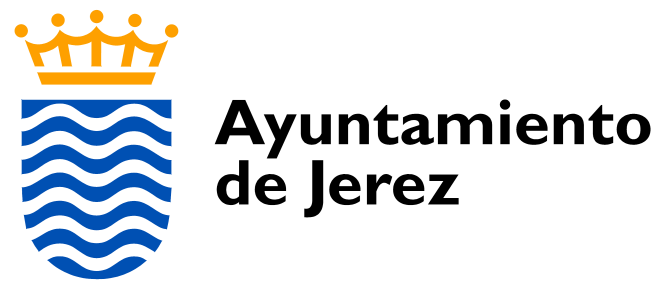 INFORME TERCER CUATRIMESTRE DE 2019TRANSPARENCIA Y ADMINISTRACIÓN ELECTRÓNICAIndicadores Cumplimiento de Transparencia en este cuatrimestre. 	Pg.3Solicitudes realizadas a Transparencia en este cuatrimestre. 		Pg.4Publicidad Activa en el Portal de Transparencia en este cuatrimestre.	Pg.10INDICADORES CUMPLIMIENTORespuesta a las solicitudes de acceso a la información pública municipal a la mayor brevedad posible y siempre en el plazo máximo de 1 mes: 90,20%•• Indicador: porcentaje de solicitudes de acceso resueltas en el plazo de 1 mes.•• Compromiso: superior al 90%.•• Nota: la normativa vigente obliga con carácter general a resolver las solicitudes en el plazo de un mes, con la posibilidad de poder ampliarse por otro mes en el caso de que el volumen o la complejidad de la información que se solicita así lo hagan necesario y previa notificación a la persona solicitante.Requerimiento en el mínimo plazo posible para subsanar insuficiencias o concretar la información solicitada: Indicador 1: 3,92%; Indicador 2: 1,1 días.•• Indicador 1º: porcentaje de solicitudes de acceso en las que se requiere a la persona solicitante para subsanar insuficiencias o concretar la información solicitada al objeto de poder responder adecuadamente.•• Indicador 2º: plazo medio (días hábiles) desde la recepción de la solicitud.•• Compromiso en relación con el indicador 2º: inferior a 7 días hábiles.Calidad de las respuestas en las solicitudes de acceso a la información pública municipal. Indicador: Ninguna respuesta.•• Indicador: puntuación media en las encuestas de satisfacción remitidas a las personas que realizan solicitudes de acceso a la información pública municipal (escala de 0 a 10).•• Compromiso: obtención de, al menos, una puntuación media de 7 sobre 10.•• Nota: estas encuestas comenzarán a realizarse para las solicitudes de acceso a la in- formación pública que tengan entrada desde un mes después de aprobación de este compromiso de calidad.Satisfacción con los contenidos de publicidad activa ofrecidos en el Portal municipal de Transparencia. Indicador: Ninguna respuesta.•• Indicador: puntuación media en las respuestas de valoración de la calidad de la información que publicamos en la web municipal, en el apartado “Valora nuestra Transparencia”.•• Compromiso: obtención de, al menos, una puntuación media de 7 sobre 10.Contestación por escrito al 100% en un plazo máximo de 30 días de las quejas y sugerencias sobre Transparencia municipal. Indicador: Ninguna solicitud.•• Indicador: porcentaje de quejas y sugerencias resueltas en plazo.•• Compromiso: 100%.Elaboración de una Memoria anual de la Transparencia que recoja información cuantitativa y cualitativa sobre la transparencia activa y pasiva. Acceder a las memorias anuales de transparencia.•• Compromiso: publicación de la memoria antes del 31 de Marzo del año siguiente.•• Nota: estas memorias comenzarán a realizarse en relación con el ejercicio 2017SOLICITUDES A TRANSPARENCIAPUBLICIDAD ACTIVA2019_128AGJResueltoSOLICITUD DE ACCESO A LA INFORMACIÓN PÚBLICA FORMULADA POR EL PORTAL DE TRANSPARENCIA MEDIANTE CORREO ELECTRÓNICO SOLICITAN: INFORMACIÓN SOBRE PODA DE OLMOS EN AVDA. TOMÁS GARCÍA FIGUERAS. -EXP #128/2019 2019_130OCMResueltoSOLICITUD DE ACCESO A LA INFORMACIÓN PÚBLICA FORMULADA POR EL PORTAL DE TRANSPARENCIA MEDIANTE CORREO ELECTRÓNICO SOLICITAN: CUESTIONES VARIAS SOBRE COMISIÓN DE PATRIMONIO -EXP #130/2019 2019_132OCMResueltoSOLICITUD DE ACCESO A LA INFORMACIÓN PÚBLICA FORMULADA POR EL PORTAL DE TRANSPARENCIA MEDIANTE CORREO ELECTRÓNICO SOLICITAN: RELACIÓN EN FORMATO DE DATOS ABIERTOS Y CON EL MAYOR DESGLOSE DISPONIBLE DE LOS GASTOS EFECTUADOS CON CARGO AL PROGRAMA "RECOGIDA DE RESIDUOS". -EXP #132/2019 2019_133OCMIniciado expedienteSOLICITUD DE ACCESO A LA INFORMACIÓN PÚBLICA FORMULADA POR EL PORTAL DE TRANSPARENCIA MEDIANTE CORREO ELECTRÓNICO SOLICITAN: VARIAS PREGUNTAS SOBRE EJECUCIÓN PRESUPUESTO 2019 INGRESOS POR TASAS RECOGIDA BASURA. -EXP #133/2019 2019_135GMAResueltoSOLICITUD DE ACCESO A LA INFORMACIÓN PÚBLICA FORMULADA POR EL PORTAL DE TRANSPARENCIA MEDIANTE CORREO ELECTRÓNICO SOLICITAN: VARIOS CONTRATOS DE PREVENCIÓN DE RIESGOS LABORALES Y SALUD DE TRABAJADORES MUNICIPALES. -EXP #135/2019 2019_136GMAIniciado expedienteSOLICITUD DE ACCESO A LA INFORMACIÓN PÚBLICA FORMULADA POR EL PORTAL DE TRANSPARENCIA MEDIANTE CORREO ELECTRÓNICO SOLICITAN: INFORMES ECONÓMICO Y DE INTERVENCIÓN, RELATIVOS A REVISIÓN PLAN AJUSTE, APROBADO EN PLENO DEL 11 SEPTIEMBRE 2018 - ASUNTO 2- -EXP #136/2019 2019_137OCMResueltoSOLICITUD DE ACCESO A LA INFORMACIÓN PÚBLICA FORMULADA POR EL PORTAL DE TRANSPARENCIA MEDIANTE CORREO ELECTRÓNICO SOLICITAN: PLAN MUNICIPAL DE VIVIENDA Y SUELO 2019-2022. -EXP #137/2019 2019_138OCMResueltoSOLICITUD DE ACCESO A LA INFORMACIÓN PÚBLICA FORMULADA POR EL PORTAL DE TRANSPARENCIA MEDIANTE CORREO ELECTRÓNICO SOLICITAN: VARIAS INFORMACIONES SOBRE REGISTRO MUNICIPAL DE SOLARES Y EDIFICACIONES RUINOSAS. -EXP #138/2019 2019_139OCMResueltoSOLICITUD DE ACCESO A LA INFORMACIÓN PÚBLICA FORMULADA POR EL PORTAL DE TRANSPARENCIA MEDIANTE CORREO ELECTRÓNICO SOLICITAN: CONTRATO, CONVENIO DE CESIÓN O CUALQUIER DOCUMENTO RELACIONADO CON BODEGA SITA CALLE PIZARRO 5 Y SITUACIÓN ADMINISTRATIVA ACTUAL. -EXP #139/2019 2019_140RONResueltoSOLICITUD DE ACCESO A LA INFORMACIÓN PÚBLICA FORMULADA POR EL PORTAL DE TRANSPARENCIA MEDIANTE CORREO ELECTRÓNICO SOLICITAN: INFORMACIÓN VARIA SOBRE OEP 2017. -EXP #140/2019 2019_141MPGResueltoSOLICITUD DE ACCESO A LA INFORMACIÓN PÚBLICA FORMULADA POR EL PORTAL DE TRANSPARENCIA MEDIANTE CORREO ELECTRÓNICO SOLICITAN: ESTADO PROCEDIIENTO 8 PLAZAS DE TAG CORRESPONDIENTES A LA OEP 2017. -EXP #141/2019 2019_144PGAResueltoSOLICITUD DE ACCESO A LA INFORMACIÓN PÚBLICA FORMULADA POR EL PORTAL DE TRANSPARENCIA MEDIANTE CORREO ELECTRÓNICO SOLICITAN, EN SÍNTESIS: PROGRAMA DE GESTIÓN DE INSTALACIONES PRESENTADO POR LA EMPRESA GESSER SL PARA LA LICITACIÓN DE LAS INSTALACIONES DE TENIS Y PÁDEL DE CHAPÍN DE LA CALLE VARSOVIA S/N -EXP #144/2019 2019_145OCMResueltoSOLICITUD DE ACCESO A LA INFORMACIÓN PÚBLICA FORMULADA POR EL PORTAL DE TRANSPARENCIA MEDIANTE CORREO ELECTRÓNICO SOLICITAN:EXPEDIENTE DE CONTRATACIÓN MENOR DE ESTUDIO DE ADAPTACIÓN DEL PGOU A LOS NUEVOS REQUERIMIENTOS DEL SUELO NO URBANIZABLE. -EXP #145/2019 2019_148OCMIniciado expedienteSOLICITUD DE ACCESO A LA INFORMACIÓN PÚBLICA FORMULADA POR EL PORTAL DE TRANSPARENCIA MEDIANTE CORREO ELECTRÓNICO SOLICITAN: MANUAL DE PROCEDIMIENTOS (VERSIÓN 3) DE LA ESTRATEGIA DE DESARROLLO URBANO SOSTENIBLE INTEGRADO "JEREZ 2022". -EXP #148/20192019_149OCMResueltoSOLICITUD DE ACCESO A LA INFORMACIÓN PÚBLICA FORMULADA POR EL PORTAL DE TRANSPARENCIA MEDIANTE CORREO ELECTRÓNICO SOLICITAN: INFORMES DE PERIODO MEDIO DE PAGO A PROVEEDORES (PMP) MESES DE JULIO Y AGOSTO 2019. -EXP #149/2019 2019_150AEEDenegadaSOLICITUD DE ACCESO A LA INFORMACIÓN PÚBLICA FORMULADA POR EL PORTAL DE TRANSPARENCIA MEDIANTE CORREO ELECTRÓNICO SOLICITAN: PETICION DE EXAMEN Y COPIA DE LAS ACTUACIONES ADMINISTRATIVAS Y TRAMITES REALIZADOS SOBRE LA ORDENACION Y USO DEL PARQUE PERIURBANO "LA GRANJA-SANTA TERESA" Y ORDENANZA MUNICIPAL CONTAMINCACIÓN ACÚSTICA. -EXP #150/2019 2019_151CJFIniciado expedienteSOLICITUD DE ACCESO A LA INFORMACIÓN PÚBLICA FORMULADA POR EL PORTAL DE TRANSPARENCIA MEDIANTE CORREO ELECTRÓNICO SOLICITAN: INFORMACIÓN SOBRE LA CONCESIÓN DE UN PUESTO EN EL MERCADO CENTRAL DE ABASTOS DE NUESTRA CIUDAD. -EXP #151/20192019_156RPNResueltoSOLICITUD DE ACCESO A LA INFORMACIÓN PÚBLICA FORMULADA POR EL PORTAL DE TRANSPARENCIA MEDIANTE CORREO ELECTRÓNICO SOLICITAN: INFORMACIÓN SOBRE PROGRAMA ERACIS. -EXP #156/2019 2019_160CACIniciado expedienteRELATIVO A RECLAMACION PTES. EE.LL.AA. ESTELLA DL MARQUES Y LA BARCA DE LA FLORIDA 2019_161OCMResueltoSOLICITUD DE ACCESO A LA INFORMACIÓN PÚBLICA FORMULADA POR EL PORTAL DE TRANSPARENCIA MEDIANTE CORREO ELECTRÓNICO SOLICITAN: INFORMACIÓN RELATIVA LECTURAS DE LOS PLUVIÓMETROS DE PROPIEDAD MUNICIPAL. -EXP #161/2019 2019_163OCMIniciado expedienteSOLICITUD DE ACCESO A LA INFORMACIÓN PÚBLICA FORMULADA POR EL PORTAL DE TRANSPARENCIA MEDIANTE CORREO ELECTRÓNICO SOLICITAN: INFORMACIÓN VARIA SOBRE COMPRA DE 400 ORDENADORES. -EXP #163/2019 El Solicitante En Jerez de la Frontera , a viernes, 25 de octubre de 2019 2019_164OCMResueltoSOLICITUD DE ACCESO A LA INFORMACIÓN PÚBLICA FORMULADA POR EL PORTAL DE TRANSPARENCIA MEDIANTE CORREO ELECTRÓNICO SOLICITAN: CONTRATOS, CONVENIOS O CUALQUIER OTROS DOCUMENTOS FORMALIZADOS POR EL AYUNTAMIENTO. -EXP #164/20192019_166OCMResueltoSOLICITUD DE ACCESO A LA INFORMACIÓN PÚBLICA FORMULADA POR EL PORTAL DE TRANSPARENCIA MEDIANTE CORREO ELECTRÓNICO SOLICITAN: CONTRATOS, CONVENIOS O CUALQUIER OTROS DOCUMENTOS FORMALIZADOS POR EL AYUNTAMIENTO REFERENTE A APARCAMIENTOS DE LA SOLICITUD ADJUNTA. -EXP #166/2019 2019_167OCMIniciado expedienteSOLICITUD DE ACCESO A LA INFORMACIÓN PÚBLICA FORMULADA POR EL PORTAL DE TRANSPARENCIA MEDIANTE CORREO ELECTRÓNICO SOLICITAN: CONVENIO, CONTRATO O CUALQUIER OTRO DOCUMENTO FIRMADO POR EL AYUNTAMIENTO REFERENTE A SERVICIO DE GRÚA MUNICIPAL. -EXP #167/2019 2019_168GMAResueltoSOLICITUD DE ACCESO A LA INFORMACIÓN PÚBLICA FORMULADA POR EL PORTAL DE TRANSPARENCIA MEDIANTE CORREO ELECTRÓNICO SOLICITAN: COPIA INTEGRA EXPEDIENTES APROBADOS EN JGL DE 14 OCTUBRE 2019 DE LOS PUNTOS 1 A 4. -EXP #168/2019 2019_169GMAResueltoSOLICITUD DE ACCESO A LA INFORMACIÓN PÚBLICA FORMULADA POR EL PORTAL DE TRANSPARENCIA MEDIANTE CORREO ELECTRÓNICO SOLICITAN: COPIA INTEGRA DE LOS EXPEDIENTES CORRESPONDIENTES, A LOS ACUERDOS DE LA JUNTA DE GOBIERNO LOCAL, EN VIRTUD DE LA CUAL SE HAN APROBADO LA CONVOCATORIA Y BASES PARA LA SELECCIÓN DE PERSONAL INTERINO, PUBLICADO EN EL BOP DE LA PROVINCIA DE CADIZ, DE FECHA 4 DE OCTUBRE DE 2019. -EXP #169/2019 2019_170GMAResueltoSOLICITUD DE ACCESO A LA INFORMACIÓN PÚBLICA FORMULADA POR EL PORTAL DE TRANSPARENCIA MEDIANTE CORREO ELECTRÓNICO SOLICITAN:COPIA INTEGRA DE LOS EXPEDIENTES CORRESPONDIENTES A LOS ACUERDOS TOMADOS EN JUNTA DE GOBIERNO LOCAL, EN VIRTUD DE LA CUAL SE HAYAN ADOPTADOS ACUERDOS SOBRE MODIFICACIÓN DE LA RPT Y QUE SUPONGAN CAMBIOS DE LA PUBLICADA EN EL BOP 22 DE MAYO DE 2019. -EXP #170/2019 2019_171GMAResueltoSOLICITUD DE ACCESO A LA INFORMACIÓN PÚBLICA FORMULADA POR EL PORTAL DE TRANSPARENCIA MEDIANTE CORREO ELECTRÓNICO SOLICITAN: COPIA INTEGRA DEL, EXPEDIENTE CORRESPONDIENTE AL ACUERDO APROBADO POR EL EXCMO. AYUNTAMIENTO DE JEREZ, EN SESIÓN EXTRAORDINARIA DEL PLENO DE FECHA 29 DE JULIO DE 2019 Y PUBLICADO EN EL BOP DE CADIZ DE 5 DE SEPTIEMBRE DE 2019, RELATIVO A "APROBACIÓN DEFINITIVA DE LA PLANTILLA DE PERSONAL DEL AYUNTAMIENTO". -EXP #171/2019 2019_172MFJResueltoSOLICITUD DE ACCESO A LA INFORMACIÓN PÚBLICA FORMULADA POR EL PORTAL DE TRANSPARENCIA MEDIANTE CORREO ELECTRÓNICO SOLICITAN: LIQUIDACIÓN PRESENTADA POR EL XEREZ D. FC COMO PAGO DE LAS INSTALACIONES DEL ESTADIO CHAPIN LOS DÍAS INDICADOS EN LA SOLICITUD. -EXP #172/2019 2019_173MFJResueltoSOLICITUD DE ACCESO A LA INFORMACIÓN PÚBLICA FORMULADA POR EL PORTAL DE TRANSPARENCIA MEDIANTE CORREO ELECTRÓNICO SOLICITAN: LIQUIDACIÓN PRESENTADA POR EL XEREZ D. FC COMO PAGO DE LAS INSTALACIONES DE LA CANALEJA EL DÍA INDICADO EN LA SOLICITUD. -EXP #173/2019 2019_179OCMResueltoSOLICITUD DE ACCESO A LA INFORMACIÓN PÚBLICA FORMULADA POR EL PORTAL DE TRANSPARENCIA MEDIANTE CORREO ELECTRÓNICO SOLICITAN: EXPEDIENTE ACEPTACIÓN SUBVENCIÓN ITI EJE DEL ARROYO. -EXP #179/2019 2019_181ÁCSDesistido2019_182HBAIniciado expedienteSOLICITUD DE ACCESO A LA INFORMACIÓN PÚBLICA FORMULADA POR EL PORTAL DE TRANSPARENCIA MEDIANTE CORREO ELECTRÓNICO SOLICITAN: INFORMACIÓN RELATIVA AL FESTIVAL INTRAMURO III. -EXP #182/2019 2019_184OCMIniciado expedienteSOLICITUD DE ACCESO A LA INFORMACIÓN PÚBLICA FORMULADA POR EL PORTAL DE TRANSPARENCIA MEDIANTE CORREO ELECTRÓNICO SOLICITAN: GASTOS PROGRAMA 34112 CONSEJO DEL MOTOR. -EXP #184/2019 2019_185OCMIniciado expedienteSOLICITUD DE ACCESO A LA INFORMACIÓN PÚBLICA FORMULADA POR EL PORTAL DE TRANSPARENCIA MEDIANTE CORREO ELECTRÓNICO SOLICITAN: INFORMACIÓN EJECUCIÓN DE INGRESOS. -EXP #185/2019 2019_186OCMIniciado expedienteSOLICITUD DE ACCESO A LA INFORMACIÓN PÚBLICA FORMULADA POR EL PORTAL DE TRANSPARENCIA MEDIANTE CORREO ELECTRÓNICO SOLICITAN: REFUERZO DE FIRME DE CALZADA EN VIAS PÚBLICAS. (PLAN INVIERTE 2019). -EXP #186/2019 2019_188OCMIniciado expedienteSOLICITUD DE ACCESO A LA INFORMACIÓN PÚBLICA FORMULADA POR EL PORTAL DE TRANSPARENCIA MEDIANTE CORREO ELECTRÓNICO SOLICITAN: CONTROL REDES DE ABASTECIMIENTO Y ALCANTARILLADO COMO SE ADJUNTA EN LA SOLICITUD. -EXP #188/2019 2019_189OCMIniciado expedienteSOLICITUD DE ACCESO A LA INFORMACIÓN PÚBLICA FORMULADA POR EL PORTAL DE TRANSPARENCIA MEDIANTE CORREO ELECTRÓNICO SOLICITAN: INFORMACIÓN DESCRITA EN LA SOLICITUD SOBRE MANTENIMIENTO DE PARQUES INFANTILES. -EXP #189/2019 2019_193OCMIniciado expedienteSOLICITUD DE ACCESO A LA INFORMACIÓN PÚBLICA FORMULADA POR EL PORTAL DE TRANSPARENCIA MEDIANTE CORREO ELECTRÓNICO SOLICITAN: LISTADO INVERSIONES REALIZADAS POR AQUAJEREZ HASTA LA FECHA. -EXP #193/2019 2019_194VCBIniciado expedienteSOLICITUD FORMULADA POR EL PORTAL DE TRANSPARENCIA MEDIANTE CORREO ELECTRÓNICO COMO REPRESENTANTE DE COMITE SOLICITAN: CONTRATOS QUE DESCRIBEN EN LA SOLICITUD -EXP #194/2019 2019_197APEIniciado expedienteSOLICITUD DE ACCESO A LA INFORMACIÓN PÚBLICA FORMULADA POR EL PORTAL DE TRANSPARENCIA MEDIANTE CORREO ELECTRÓNICO SOLICITAN: GASTOS FESTIVAL INTRAMUROS CELEBRADO DEL 22 AL 24 NOVIEMBRE 2019, DE FORMA DESGLOSADA Y DETALLADA. -EXP #197/2019 2019_199OCMIniciado expedienteSOLICITUD DE ACCESO A LA INFORMACIÓN PÚBLICA FORMULADA POR EL PORTAL DE TRANSPARENCIA MEDIANTE CORREO ELECTRÓNICO SOLICITAN: MOTIVO POR EL QUE FACTURAS TRASPORTE DE RESIDUOS DE PODA Y RECOGIDA DE RESIDUOS SON FACTURADAS POR EMPRESAS DIFERENTES A CONCESIONARIA DEL SERVICIO. -EXP #199/2019 (ARCHIVOS ADJUNTOS) 2019_200OCMIniciado expedienteSOLICITUD DE ACCESO A LA INFORMACIÓN PÚBLICA FORMULADA POR EL PORTAL DE TRANSPARENCIA MEDIANTE CORREO ELECTRÓNICO SOLICITAN: INFORMACIÓN SOBRE CONTENEDORES SOTERRADOS RECOGIDA RESIDUOS. -EXP #200/2019 (ARCHIVOS ADJUNTOS) 2019_201OCMIniciado expedienteSOLICITUD DE ACCESO A LA INFORMACIÓN PÚBLICA FORMULADA POR EL PORTAL DE TRANSPARENCIA MEDIANTE CORREO ELECTRÓNICO SOLICITAN: ANEXO DE DOCUMENTACIÓN GRÁFICA DEL LIBRO 1 PROYECTO DE RECOGIDA, TRANSPORTE Y GESTIÓN DE RESIDUOS. -EXP #201/20192019_202RSJIniciado expedienteSOLICITUD DE ACCESO A LA INFORMACIÓN PÚBLICA FORMULADA POR EL PORTAL DE TRANSPARENCIA MEDIANTE CORREO ELECTRÓNICO SOLICITAN: ACUERDO DE JGL SOBRE PERMUTA ENTRE FUNCIONARIOS, EN EL QUE ESTOY INCLUIDO, CÓDIGO DE EMPLEADO 48/0026. -EXP #202/2019 (ARCHIVOS ADJUNTOS) 2019_203RCVDesistidoCONSULTA EXPEDIENTE LICENCIA DE OBRAS DE ADAPTACIÓN DE LOCAL DESTINADO A FRUTERÍA EN CALLE PORVENIR Nº9 2019_204OCMIniciado expedienteSOLICITUD DE ACCESO A LA INFORMACIÓN PÚBLICA FORMULADA POR EL PORTAL DE TRANSPARENCIA MEDIANTE CORREO ELECTRÓNICO SOLICITAN: CANON CONCESIONAL CAMPO DE GOLF -EXP #204/2019 2019_205OCMIniciado expedienteSOLICITUD DE ACCESO A LA INFORMACIÓN PÚBLICA FORMULADA POR EL PORTAL DE TRANSPARENCIA MEDIANTE CORREO ELECTRÓNICO SOLICITAN: PREGUNTAS RELATIVAS A BIOGAS PRODUCIDO EN EDAR GUADALETE EL PORTAL. -EXP #205/2019 2019_206OCMIniciado expedienteSOLICITUD DE ACCESO A LA INFORMACIÓN PÚBLICA FORMULADA POR EL PORTAL DE TRANSPARENCIA MEDIANTE CORREO ELECTRÓNICO SOLICITAN: INFORMES COSTES EFECTIVOS E INDICADORES DE LOS SERVICIOS. (SOLICITUD ADJUNTA) -EXP #206/2019 Publicada las Inversiones en la red e infraestructuras del ciclo del agua 10/12/2019 12:06Publicados EXTRACTOS DE ACUERDOS de JUNTA DE GOBIERNO LOCAL (JGL) del 28 y 29 de NOVIEMBRE de 2019 10/12/2019 11:06Publicado ORDEN DEL DÍA JUNTA DE GOBIERNO LOCAL (JGL) 5-12-2019 10/12/2019 10:15Publicado ORDEN DEL DÍA JUNTA DE GOBIERNO LOCAL (JGL) 3-12-2019 , a las 19,35 horas 03/12/2019 10:15Publicado ORDEN DEL DÍA JUNTA DE GOBIERNO LOCAL (JGL) 3-12-2019, a las 13,45 horas 03/12/2019 10:11Publicado ORDEN DEL DÍA JUNTA DE GOBIERNO LOCAL (JGL) 29-11-2019 02/12/2019 13:11Publicado ORDEN DEL DÍA JUNTA DE GOBIERNO LOCAL (JGL) 28-11-2019, a las 13 horas 29/11/2019 7:33Publicado ORDEN DEL DÍA JUNTA DE GOBIERNO LOCAL (JGL) 28-11-2019 28/11/2019 7:33Publicado ORDEN DEL DÍA JUNTA DE GOBIERNO LOCAL (JGL) 18-11-2019 20/11/2019 7:33Publicados EXTRACTOS DE ACUERDOS de JUNTA DE GOBIERNO LOCAL (JGL) del 12 al 15 de NOVIEMBRE de 2019 19/11/2019 10:35Publicado ORDEN DEL DÍA JUNTA DE GOBIERNO LOCAL (JGL) 19-11-2019 19/11/2019 10:33Publicado ORDEN DEL DÍA JUNTA DE GOBIERNO LOCAL (JGL) 15-11-2019 15/11/2019 10:33Publicados EXTRACTOS DE ACUERDOS de JUNTA DE GOBIERNO LOCAL (JGL) del 29 al 31 de OCTUBRE de 2019 13/11/2019 10:35Publicado ORDEN DEL DÍA JUNTA DE GOBIERNO LOCAL (JGL) 12-11-2019 13/11/2019 10:33Publicado ORDEN DEL DÍA JUNTA DE GOBIERNO LOCAL (JGL) 11-11-2019 11/11/2019 10:33Publicada la INICIATIVAS de PLENO del 31-10-2019 06/11/2019 12:31Publicados EXTRACTOS DE ACUERDOS de JUNTA DE GOBIERNO LOCAL (JGL) del 29 al 31 de OCTUBRE de 2019 06/11/2019 10:33Publicado ORDEN DEL DÍA JUNTA DE GOBIERNO LOCAL (JGL) 4-11-2019 05/11/2019 10:33Publicado el ESTADO DE EJECUCIÓN PRESUPUESTARIA a 4 de Noviembre de 2019 04/11/2019 12:10Publicadas cuatro RESOLUCIONES DE ALCALDÍA de fecha 16-09-2019 y 1-10-2019 31/10/2019 8:10Publicado ORDEN DEL DÍA JUNTA DE GOBIERNO LOCAL (JGL) 29-10-2019 30/10/2019 13:10Publicada la CONVOCATORIA de PLENO del 31-10-2019 30/10/2019 7:31PERIODO MEDIO DE PAGO A PROVEEDORES JUNIO, LULIO, AGOSTO Y SEPTIEMBRE 29/10/2019 13:44Publicados EXTRACTOS DE JUNTA DE GOBIERNO LOCAL (JGL) del 21 al 24 de OCTUBRE de 2019 29/10/2019 7:31Publicado ORDEN DEL DÍA JUNTA DE GOBIERNO LOCAL (JGL) 23-10-2019 Y 24-10-2019 28/10/2019 10:31Publicado el ESTADO DE EJECUCIÓN PRESUPUESTARIA a 16 de Octubre de 2019 25/10/2019 12:10Publicado ORDEN DEL DÍA JUNTA DE GOBIERNO LOCAL (JGL) 22-10-2019 22/10/2019 10:31Publicado ORDEN DEL DÍA JUNTA DE GOBIERNO LOCAL (JGL) 21-10-2019 21/10/2019 10:31Publicado ORDEN DEL DÍA JUNTA DE GOBIERNO LOCAL (JGL) 18-10-2019 , a las 15,05 HORAS 18/10/2019 10:31Publicado ORDEN DEL DÍA JUNTA DE GOBIERNO LOCAL (JGL) 18-10-2019 , a las 15,15 HORAS 18/10/2019 10:31Publicado ORDEN DEL DÍA JUNTA DE GOBIERNO LOCAL (JGL) 17-10-2019 17/10/2019 9:48Publicado ORDEN DEL DÍA JUNTA DE GOBIERNO LOCAL (JGL) 27-09-2019 27/09/2019 10:08Publicado ORDEN DEL DÍA JUNTA DE GOBIERNO LOCAL (JGL) 26-09-2019 9,50h y 13,00 26/09/2019 12:00Publicado ORDEN DEL DÍA JUNTA DE GOBIERNO LOCAL (JGL) 26-09-2019 26/09/2019 10:08Publicado ORDEN DEL DÍA JUNTA DE GOBIERNO LOCAL (JGL) 25-09-2019 25/09/2019 10:08Publicadas las MODIFICACIONES PRESUPUESTARIAS DEL EJERCICIO 2019 19/09/2019 14:30Publicado ORDEN DEL DÍA JUNTA DE GOBIERNO LOCAL (JGL) 19-09-2019 19/09/2019 10:25Publicado ORDEN DEL DÍA JUNTA DE GOBIERNO LOCAL (JGL) 17-09-2019 17/09/2019 10:08Publicado ORDEN DEL DÍA JUNTA DE GOBIERNO LOCAL (JGL) 16-09-2019 16/09/2019 10:08Publicado ORDEN DEL DÍA JUNTA DE GOBIERNO LOCAL (JGL) 13-09-2019 13/09/2019 10:08Publicado el enlace a VIDEO ACTA del PLENO del 12-09-2019 12/09/2019 13:15Publicado ORDEN DEL DÍA JUNTA DE GOBIERNO LOCAL (JGL) 12-09-2019 12/09/2019 10:25Publicado ORDEN DEL DÍA JUNTA DE GOBIERNO LOCAL (JGL) 05-09-2019 05/09/2019 10:25Publicado ORDEN DEL DÍA JUNTA DE GOBIERNO LOCAL (JGL) 03-09-2019 03/09/2019 10:08Publicado ORDEN DEL DÍA JUNTA DE GOBIERNO LOCAL (JGL) 2-09-2019 02/09/2019 12:00